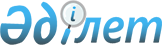 "Казталов аудандық ауыл шаруашылығы бөлімі" мемлекеттік мекемесі туралы ережені бекіту туралы
					
			Күшін жойған
			
			
		
					Батыс Қазақстан облысы Казталов ауданы әкімдігінің 2015 жылғы 5 наурыздағы № 71 қаулысы. Батыс Қазақстан облысының әділет департаментінде 2015 жылғы 31 наурызда № 3865 болып тіркелді. Күші жойылды - Батыс Қазақстан облысы Казталов ауданы әкімдігінің 2016 жылғы 22 желтоқсандағы № 380 қаулысымен      Ескерту. Күші жойылды - Батыс Қазақстан облысы Казталов ауданы әкімдігінің 22.12.2016 № 380 қаулысымен (алғашқы ресми жарияланған күнінен бастап қолданысқа енгізіледі).

      Қазақстан Республикасының 1994 жылғы 27 желтоқсандағы Азаматтық кодексіне, "Қазақстан Республикасындағы жергілікті мемлекеттік басқару және өзін-өзі басқару туралы" Қазақстан Республикасының 2001 жылғы 23 қаңтардағы Заңына, "Қазақстан Республикасы мемлекеттік органының үлгі ережесін бекіту туралы" Қазақстан Республикасы Президентінің 2012 жылғы 29 қазандағы № 410 Жарлығына сәйкес аудан әкімдігі ҚАУЛЫ ЕТЕДІ:

      1. Қоса беріліп отырған "Казталов аудандық ауыл шаруашылығы бөлімі" мемлекеттік мекемесі туралы ереже бекітілсін.

      2. "Казталов аудандық ауыл шаруашылығы бөлімі" мемлекеттік мекемесі қолданыстағы заңнамаларға сәйкес осы қаулыдан туындайтын қажетті шараларды алсын.

      3. Казталов ауданы әкімі аппаратының басшысы (М. Құсайынов) осы қаулының әділет органдарында мемлекеттік тіркелуін, "Әділет" ақпараттық-құқықтық жүйесінде және бұқаралық ақпарат құралдарында оның ресми жариялануын қамтамасыз етсін.

      4. Осы қаулының орындалуын бақылауды өзіме қалдырамын.

      5. Осы қаулы алғашқы ресми жарияланған күнінен бастап қолданысқа енгізіледі.

 "Казталов ауданының ауыл шаруашылығы бөлімі" мемлекеттік мекемесі туралы
ереже 1. Жалпы ережелер      1. "Казталов ауданының ауыл шаруашылығы бөлімі" мемлекеттік мекемесі – Батыс Қазақстан облысы Казталов ауданы аумағында ауыл шаруашылық саласында басшылықты жүзеге асыратын Қазақстан Республикасының мемлекеттік органы болып табылады.

      2. "Казталов ауданының ауыл шаруашылығы бөлімі" мемлекеттік мекемесі өз қызметін Қазақстан Республикасының Конституциясы және заңдарына, Қазақстан Республикасының Президенті мен Үкіметінің актілеріне, өзге де нормативтік құқықтық актілерге, сондай-ақ осы Ережеге сәйкес жүзеге асырады.

      3. "Казталов ауданының ауыл шаруашылығы бөлімі" мемлекеттік мекемесі ұйымдық-құқықтық нысанындағы заңды тұлға болып табылады, мемлекеттік тілде өз атауы бар мөрі мен мөртаңбалары, белгіленген үлгідегі бланкілері, сондай-ақ Қазақстан Республикасының заңнамасына сәйкес қазынашылық органдарында шоттары болады.

      4. "Казталов ауданының ауыл шаруашылығы бөлімі" мемлекеттік мекемесі азаматтық-құқықтық қатынастарға өз атынан түседі.

      5. "Казталов ауданының ауыл шаруашылығы бөлімі" мемлекеттік мекемесі егер заңнамаға сәйкес осыған уәкілеттік берілген болса, мемлекеттің атынан азаматтық-құқықтық қатынастардың тарапы болуға құқығы бар.

      6. "Казталов ауданының ауыл шаруашылығы бөлімі" мемлекеттік мекемесі өз құзыретінің мәселелері бойынша заңнамада белгіленген тәртіппен "Казталов ауданының ауыл шаруашылығы бөлімі" мемлекеттік мекемесі басшысының бұйрықтарымен және Қазақстан Республикасының заңнамасында көзделген басқа да актілермен ресімделетін шешімдер қабылдайды.

      7. "Казталов ауданының ауыл шаруашылығы бөлімі" мемлекеттік мекемесінің құрылымы мен штат санының лимиті қолданыстағы заңнамаға сәйкес бекітіледі.

      8. Заңды тұлғаның орналасқан жері: индексі 090700, Қазақстан Республикасы, Батыс Қазақстан облысы, Казталов ауданы, Казталов ауылы, Ж. Жабаев көшесі, № 4 үй.

      9. Мемлекеттік органның толық атауы - "Казталов ауданының ауыл шаруашылығы бөлімі" мемлекеттік мекемесі.

      10. Осы Ереже "Казталов ауданының ауыл шаруашылығы бөлімі" мемлекеттік мекемесінің құрылтай құжаты болып табылады.

      11. "Казталов ауданының ауыл шаруашылығы бөлімі" мемлекеттік мекемесінің қызметін қаржыландыру жергілікті бюджеттен жүзеге асырылады.

      12. "Казталов ауданының ауыл шаруашылығы бөлімі" мемлекеттік мекемесіне кәсіпкерлік субъектілерімен "Казталов ауданының ауыл шаруашылығы бөлімі" мемлекеттік мекемесінің функциялары болып табылатын міндеттерді орындау тұрғысында шарттық қатынастарға түсуге тыйым салынады.

      Егер "Казталов ауданының ауыл шаруашылығы бөлімі" мемлекеттік мекемесіне заңнамалық актілермен кірістер әкелетін қызметті жүзеге асыру құқығы берілсе, онда осындай қызметтен алынған кірістер республикалық бюджеттің кірісіне жіберіледі.

 2. Мемлекеттік органның миссиясы, негізгі міндеттері, функциялары,
құқықтары мен міндеттері      13. "Казталов ауданының ауыл шаруашылығы бөлімі" мемлекеттік мекемесінің миссиясы: Батыс Қазақстан облысы Казталов ауданының атқарушы билік органының ауыл шаруашылығы саласындағы қызметін сапалы және мерзімді ақпараттық-талдаулық қолдау және ұйымдастыру-құқықтық қамтамасыз ету;

      14. Міндеті:

      "Казталов ауданының ауыл шаруашылығы бөлімі" мемлекеттік мекемесінің негізгі міндеті ауыл шаруашылығы саласындағы мемлекеттiк саясатты iске асыру болып табылады.

      15. Функциялары:

      1) агроөнеркәсіп кешен субъектілерін заңнамаға сәйкес және осы саладағы басқа да нормативтік құқықтық актілерге сәйкес мемлекеттік қолдауды жүзеге асыру;

      2) агроөнеркәсiптiк кешенді дамыту саласындағы мемлекеттік техникалық инспекцияны жүзеге асыру;

      3) ауылдық аумақтарды дамытудың мониторингiн жүргiзу;

      4) елдi мекендерде ауыл шаруашылығы малын ұстау мен жаюдың ережелерiн әзiрлеу;

      5) агроөнеркәсіптік кешен мен ауылдық аумақтар саласында жедел ақпарат жинауды жүргізу және оны облыстың жергілікті атқарушы органына (әкімдігіне) беру;

      6) тиісті өңірде азық-түлік тауарлары қорларын есепке алуды жүргізу және облыстың жергілікті атқарушы органына (әкімдігіне) есептілік ұсыну;

      7) "Агроөнеркәсіп кешеніндегі үздік кәсіп иесі" конкурсын өткізу;

      8) тракторларды және олардың базасында жасалған өздiгiнен жүретiн шассилер мен механизмдердi, монтаждалған арнаулы жабдығы бар тiркемелердi қоса алғанда, олардың тiркемелерiн, өздiгiнен жүретiн ауылшаруашылық, мелиорациялық және жол-құрылысы машиналары мен механизмдерiн, жүрiп өту мүмкiндiгi жоғары арнайы машиналарды мемлекеттiк тiркеуді жүзеге асырады;

      9) тракторларды және олардың базасында жасалған өздiгiнен жүретiн шассилер мен механизмдердi, монтаждалған арнаулы жабдығы бар тiркемелердi қоса алғанда, олардың тiркемелерiн, өздiгiнен жүретiн ауылшаруашылық, мелиорациялық және жол-құрылысы машиналары мен механизмдерiн, жүрiп өту мүмкiндiгi жоғары арнайы машиналарды кепiлге қоюды мемлекеттiк тiркеуді жүзеге асырады;

      10) тракторларды және олардың базасында жасалған өздiгiнен жүретiн шассилер мен механизмдердi, монтаждалған арнаулы жабдығы бар тiркемелердi қоса алғанда, олардың тiркемелерiн, өздiгiнен жүретiн ауылшаруашылық, мелиорациялық және жол-құрылысы машиналары мен механизмдерiн, жүріп өту мүмкіндігі жоғары арнайы машиналарды жыл сайынғы мемлекеттiк техникалық байқаудан өткізуді жүзеге асырады;

      11) тракторларды және олардың базасында жасалған өздігінен жүретін шассилер мен механизмдерді, өздігінен жүретін ауыл шаруашылық, мелиорациялық және жол құрылысы машиналарын, сондай-ақ жүріп өту мүмкіндігі жоғары арнайы машиналарды жүргізу құқығына емтихандар қабылдау және куәліктер беруді жүзеге асырады;

      12) заңнамада белгіленген тәртіппен ауыл шаруашылығы саласындағы субсидия төлеу жөніндегі ведомствоаралық комиссияның жұмыс органын ұйымдастырады және жүзеге асырады.

      16. Құқықтары мен міндеттері:

      1) Қазақстан Республикасының заңнамаларын сақтауға;

      2) заңнамаларда белгіленген тәртіппен салық және бюджетке төленетін басқа да міндетті төлемдерді төлеуге;

      3) Қазақстан Республикасының заңнамалық актілеріне сәйкес жауапты болуға;

      4) заңнамада белгіленген тәртіппен мемлекеттік органдардан, ұйымдардан, олардың лауазымды адамдарынан қажетті ақпарат пен материалдарды сұратуға және алуға;

      5) мемлекеттік органдардың иелігіндегі ақпараттық деректер банкін пайдалануға;

      6) заңнамада белгіленген тәртіппен мемлекеттік органдармен және мемлекеттік емес мекемелермен және ұйымдармен "Казталов ауданының ауыл шаруашылығы бөлімі" мемлекеттік мекемесінің құзырына жатқызылған мәселелер бойынша қызметтік хат алмасуға;

      7) Қазақстан Республикасының қолданыстағы заңнамалық актілерінде көзделген өзге де құқықтар мен міндеттері жүзеге асырады.

 3. Мемлекеттік органның қызметін ұйымдастыру      17. "Казталов ауданының ауыл шаруашылығы бөлімі" мемлекеттік мекемесіне басшылықты "Казталов ауданының ауыл шаруашылығы бөлімі" мемлекеттік мекемесіне жүктелген міндеттердің орындалуына және оның функцияларын жүзеге асыруға дербес жауапты болатын бірінші басшы жүзеге асырады.

      18. "Казталов ауданының ауыл шаруашылығы бөлімі" мемлекеттік мекемесінің бірінші басшысын Қазақстан Республикасының қолданыстағы заңнамасына сәйкес Казталов ауданының әкімі қызметке тағайындайды және қызметтен босатады.

      19. "Казталов ауданының ауыл шаруашылығы бөлімі" мемлекеттік мекемесінің басшысының өкілеттігі:

      1) мемлекеттік мекеменің жұмысын ұйымдастырады, оған басшылық жасайды және мемлекеттік мекемеге жүктелген міндеттердің орындалуы мен оның функцияларын жүзеге асыру үшін дербес жауап береді;

      2) мемлекеттік мекеме қызметкерлерінің міндеттері мен өкілеттілігін анықтайды;

      3) қолданыстағы заңнамаға сәйкес мемлекеттік мекеменің қызметкерлерін қызметке тағайындайды және қызметтен босатады;

      4) заңнамаларда белгіленген тәртіппен мемлекеттік мекеменің қызметкерлеріне тәртіптік жаза қолданады және ынталандыру бойынша шараларды алады, өз құзыретіне жататын еңбек қатынастарының мәселелерін шешеді;

      5) бұйрықтарға қол қояды;

      6) барлық мемлекеттік мекемелерде және басқа да ұйымдарда мемлекеттік мекеменің мүддесін білдіреді;

      7) мемлекеттік функцияларды атқарумен байланысты емес, үшінші жақтарға қатысты мемлекеттік мекеме атынан шешім қабылдауға сенімхат береді;

      8) сыбайлас жемқорлықпен күрес жөніндегі жұмыстарды жүргізеді және осы бағыттағы жұмысқа дербес жауапты болады;

      9) мемлекеттік мекемеге жүктелген міндеттердің, заңдардың, Қазақстан Республикасы Президенті актілерінің, Үкіметі қаулыларының және Қазақстан Республикасы Премьер-Министрі өкімдерінің, Батыс Қазақстан облысы әкімдігі мен әкімінің, аудан әкімдігі мен әкімі актілерінің, әкім орынбасарларының тапсырмаларының, өз өкілеттіктері шегінде қабылдаған облыстық және аудандық мәслихат актілерінің жедел және нақты орындалуы үшін дербес жауапты болады;

      10) өзіне жүктелген міндеттердің орындалмағаны үшін заңнамада белгіленген тәртіппен жауапты болады;

      11) қолданыстағы заңнамаларға сәйкес өзге де өкілеттіктерді жүзеге асырады.

      20. "Казталов ауданының ауыл шаруашылығы бөлімі" мемлекеттік мекемесінің басшысы болмаған кезеңде оның өкілеттіктерін қолданыстағы заңнамаға сәйкес оны алмастыратын тұлға орындайды.

 4. Мемлекеттік органның мүлкі      21. "Казталов ауданының ауыл шаруашылығы бөлімі" мемлекеттік мекемесінің заңнамада көзделген жағдайларда жедел басқару құқығында оқшауланған мүлкі болуы мүмкін.

      "Казталов ауданының ауыл шаруашылығы бөлімі" мемлекеттік мекемесінің мүлкі оған меншік иесі берген мүлік, сондай-ақ өз қызметі нәтижесінде сатып алынған мүлік (ақшалай кірістерді қоса алғанда) және Қазақстан Республикасының заңнамасында тыйым салынбаған өзге де көздер есебінен қалыптастырылады.

      22. "Казталов ауданының ауыл шаруашылығы бөлімі" мемлекеттік мекемесіне бекітілген мүлік коммуналдық меншікке жатады.

      23. Егер заңнамада өзгеше көзделмесе, "Казталов ауданының ауыл шаруашылығы бөлімі" мемлекеттік мекемесі, өзіне бекітілген мүлікті және қаржыландыру жоспары бойынша өзіне бөлінген қаражат есебінен сатып алынған мүлікті өз бетімен иеліктен шығаруға немесе оған өзгедей тәсілмен билік етуге құқығы жоқ.

 5. Мемлекеттік органды қайта ұйымдастыру және тарату      24. "Казталов ауданының ауыл шаруашылығы бөлімі" мемлекеттік мекемесін қайта ұйымдастыру және тарату Қазақстан Республикасының заңнамасына сәйкес жүзеге асырылады.


					© 2012. Қазақстан Республикасы Әділет министрлігінің «Қазақстан Республикасының Заңнама және құқықтық ақпарат институты» ШЖҚ РМК
				
      Аудан әкімінің міндетін атқарушы

Н. Құтхожин
Казталов ауданы әкімдігінің
2015 жылғы 5 наурыздағы
№ 71 қаулысымен бекітілген